Vásárlási feltételek, ÁSZF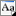 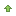 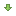 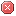 Jelen Általános Szerződési Feltételek (a továbbiakban: ÁSZF) a Skynet Computer Kft. (továbbiakban: Szolgáltató), a weboldalon (továbbiakban: Webshop) keresztül nyújtott elektronikus kereskedelmi szolgáltatásokat igénybe vevő Ügyfél (a továbbiakban: Ügyfél) jogait és kötelezettségeit tartalmazza. Az ÁSZF minden jogügyletre és szolgáltatásra vonatkozik, amely az skynet-computer.hu weboldalon keresztül történik.

www.skynet-computer-hu üzemeltető: 
Cég név:                           Skynet-  Computer Kft.
Cím:                                 1045 Budapest Virág u. 18. 
Telefon számok:               0620-  239-  1415, 0620-  293-  7603
Cégjegyzék szám:            01-  09-  980361
Fővárosi Törvényszék     Cégbíróság (Cg. 01-  09-  980361/4)
Adószám:                         23832264-  2-  41
Bankszámla szám:           10300002-  10560307-  49020018
Bejegyző hatóság:            Fővárosi Törvényszék Cégbíróság
Budapesti Kereskedelmi és Iparkamara


Tárhely szolgáltató adatai: 
Tárhelypark Kft
1115 Budapest, Keveháza u. 3.



FIGYELEM !!!
Kérjük, hogy a SKYNET-  COMPUTER.HU webáruház használata előtt olvassa el az alábbi használati feltételeket:
Weboldalaink használatával Ön ezen feltételeket magára nézve kötelezően fogadja el. Amennyiben Ön a használati feltételeket nem fogadja el, rendelését a Skynet-  Computer Kft. indoklás nélkül elutasíthatja!

A Skynet-Computer.hu Webshopban eladásra kínált termékek képezik a Szolgáltató és az Ügyfél közötti szerződés tárgyát. A vásárolni kívánt termékek részletes tulajdonságait a termék leírásában találja meg. A vásárolni kívánt termékek tulajdonságairól rendelés előtt tájékozódhat a Webshopban megadott információk, valamint a gyártói honlap segítségével. Kérjük, hogy a termékleírásokat figyelmesen olvassák el, hogy pontosan azt a terméket rendelhessék, melyre szükségük van. Adott esetben, amennyiben szükséges, kérjenek az info@skynet-comuter.hu e-mail címen segítséget, valamint vegyék igénybe a gyártói termék-linket. Az elektronikus kereskedelemben a webáruház árukészletének közzététele nem ajánlattételnek, hanem ajánlatra történő felhívásnak minősül. Internetes áruházakban a szerződés a kereskedő elfogadó nyilatkozatával jön létre, nem pedig a fogyasztó megrendelésével.  Vagyis a szerződés valójában csak akkor jön létre, ha a kereskedő visszaigazolta Önnek azt, hogy elfogadta a megrendelést (ez nem tévesztendő (!) össze azzal az automatikus elektronikus visszajelzéssel, mely arról tanúskodik csupán, hogy a megrendelése beérkezett a kereskedőhöz. Adott termékek használata veszélyeket rejthet magában, a termékleírások ebben a tekintetben is segítséget nyújtanak. A feltüntetett képek helyenként illusztrációk, a megrendelt terméktől esetenként eltérhetnek. A vételár mindig a kiválasztott áru mellett feltüntetett bruttó ár, amennyiben adott terméken módosítást hajt végre a kalkulált ár lesz látható. A megrendelt termékeket személyesen a címünkön tudja átvenni, kérés esetén azokat kiszállítjuk az Ügyfeleink részére.Rendelés menete:
Megrendelő megrendelése elküldésével a Skynet-Computer.hu. Ügyfelévé válik. A megrendelést követően automatikus válaszként rendszerünk rögzíti igényét. Megrendelés rögzítéséről ügyfélszolgálatunkon keresztül fog értesülni. A visszaigazolás 48 órán belül megérkezik az Ügyfélhez, ennek hiányában a megrendelése megismétlése szükséges. A Webshopban a rendelési folyamat első lépése, hogy a kiválasztott terméket a „Kosár” ikonnal a kosárba tegye, mely az oldal tetején mutatni fogja a megrendelt termékek mennyiségét, árát. Amennyiben mindent kiválasztott terméket a kosárba tette, a lap tetején középen a kosárra kattintva folytathatja a rendelés leadását. Elsőként lehetőség nyílik a kosárba tett termékek módosítása, majd az átvételi és fizetési módok kiválasztása.
Tovább gombra kattintva szállítási és számlázási adatokat tudja megadni, és itt akár egyéni üzenetet is tud küldeni a rendelés mellé (pl: 2-es csengő, vagy érkezés előtt a futár értesítsen). Következő oldalon a rendelést a rendszer összesíti, és ellenőrizheti az adatok helyességét. Rendelés végleges leadásához az ÁSZF elfogadása után van lehetőség, és a véglegesít gomb megnyomásával mellyel, fizetési kötelezettség keletkezik. Sikeres megrendeléséről automatikus visszaigazoló e-mailt küldünk. 
Árak:
A www.skynet.computer.hu oldalon a termékek az általános forgalmi adót tartalmazó bruttó vételárai vannak feltüntetve.
Előzetes értesítés nélkül módosíthatja a Skynet-  Computer Kft. a jelen oldalakon lévő anyagokat vagy a bennük feltüntetett termékeket és árakat. Az árváltoztatás jogát fenntartjuk. Az oldalon lévő esetleges hibákért felelősséget nem vállalunk. Eltérés esetén a gyártó által megadott paraméterek érvényesek. Raktárkészleten nem lévő termékek esetén a feltüntetett árak tájékoztató jellegűek minden esetben függenek a beszerzési lehetőségektől, ezért rendelés előtt érdeklődjön az információk menüpont alatt található telefonszám egyikén. A feltüntetett árak nem minősülnek közvetlen árajánlattételnek. A Skynet-  Computer Kft. nem felelős az árazási vagy egyéb hibákért, és fenntartja a jogot a félreértésen alapuló megrendelések törlésére.


Fizetési módok:

Előre átutalás: Kollégánk e-  mailben elküldi a számla másolatát amire hivatkozva a banki átutalás megtörténhet. Az eredeti számlát a Vevő az eszköz kézhezvételekor kapja meg. Figyelem: előre utalásos vásárlás esetén árut kiadni csak a vételár számlánkra való beérkezését, valamint a beérkezés ellenőrzését követően van módunkban.
Utánvétel: Ha a Vevő kiszállítást kér és készpénzzel egyenlíti ki a vételárat, a Vevő a termék kiszállítási költségét is tartalmazó árat a termék átvételekor fizeti meg az Eladónak vagy Eladó megbízottjának. Számlát a termék kézhezvételekor kapja meg.
Személyes átvétel: Üzletünkben személyes átvételre van lehetőség, fizetés előre utalással, és Kp fizetéssel lehetséges.
Kártyás fizetésre és részletfizetésre üzletünkben jelenleg nincs lehetőség.

Elállás joga:A fogyasztó és a vállalkozás közötti szerződések részletes szabályairól szóló 45/2014. Kormányrendelet alapján úgynevezett elállási jog (a termék visszaküldésének joga, visszaküldési garancia) illet meg bennünket internetes vásárlás esetén, és e jogot néhány kivételtől eltekintve minden esetben gyakorolhatjuk. Az elállási jog azt jelenti, hogy az interneten (távollevők között) megkötött szerződéstől jogszabályi felhatalmazás alapján egyoldalúan visszaléphetünk és a termék visszaküldése esetén követelhetjük a kereskedőtől az általunk kifizetett összeg visszatérítését. Az elállási jog kompenzálja azt, hogy a vásárlás előtt nem volt lehetőségünk a termék megvizsgálására, kipróbálására, illetve üzembe helyezésére. A termék átvételétől és a szolgáltatás igénybevételére vonatkozó szerződés megkötésétől számított 14 napon (naptári nap!) belül élhetünk elállási jogunkkal. Az általános szabályok szerint a határidőbe a termék átvételének, illetve szolgáltatás esetén a szerződéskötés napja nem számít bele. Elállási szándékunkat szóban (telefonon), postai úton (célszerű tértivevényes levélben) vagy e-mailben jelzett egyértelmű nyilatkozatunkkal, valamint a Korm. rendelet mellékletében található nyilatkozat-minta útján közölhetjük. 14 napos elállási jog kizárólag természetes személy veheti igénybe (jogi személy nem) abban az esetben ha a vásárolt terméket futárszolgálat szállítja ki. 

JótállásKötelező (jogszabály által előírt) jótállás feltételei:A kötelező (jogszabály által előírt) jótállás feltételei a jótállási időt sávosan, a tartós fogyasztási cikk bruttó eladási árához igazodva határozza meg. (Termékoldalainkon a bruttó eladási árat tüntettük fel.)Az eladási ársávok és a kötelező jótállási idő az alábbiak szerint alakul:A 250.000 forint eladási ár felett 3 év kötelező jótállást határoz meg a szabályozás (250.001 Ft-tól felfelé).A 100.000 forintot meghaladó, de maximum 250.000 forint eladási ár esetén 2 év a kötelező jótállás (100.001 Ft - 250.000 Ft-ig).A 10.000 forintot elérő, de 100.000 forintot meg nem haladó eladási ár esetén 1 év a kötelező jótállás (10.000 Ft - 100.000 Ft-ig).A 10.000 forintot el nem érő áru fogyasztási cikkre nincs jótállási kötelezettség.A jogszabály által előírt kötelező jótállási időn felül a gyártó önkéntes jótállást is vállalhat, melyet akár többletfeltételhez is köthet. Kérjük, az önkéntes jótállás feltételeiről minden esetben körültekintően tájékozódjanak a gyártó elérhetőségein!(270/2020. (VI. 12.) Korm. rendelet)